RESUME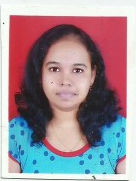 PERSONAL DETAILSPOST APPLIED FOR 	:- 	ACCOUNTANT.NAME			 :- 	SONU E MAIL ID		 :-	 sonu.132697@2freemail.com    MATRIAL STATUS	 :- 	UNMARRIED.DATE OF BIRTH	 :- 	 04/02/1984.GENDER		 :-	 FEMALE.PASSPORT DETAILSEDUACATION QUALIFICATIONOTHER QUALIFICATION AND ACTIVITESQUALIFICATION	   :-	SPA COURSE. (SMART PROFESIONAL ACCOUNTS)ACTIVITES 		  :-	YOGA, INTERSTED IN NEW PROJECTS.PROFILE  SUMMARYI have more than 7 ½ years of Experience as a Accountant Division.  I am ambitious, enthusiastic and talented individual with a keen eye for detail and a flair for accounts. Kate is competent in the use of Microsoft Excel, willing to undertake further training and development and possess a real desire to launch her accounting career. I am capable of working within a fast paced & challenging environment, and can make a real commercial impact as well as improve an employers business performance. I am currently looking to work for an employer who offers a modern and friendly working environment. I able to handle administration work also. Currently I am working as a accountant in WEST ZONE in Dubai 25th Oct. 2015 to till date. I am worked in DASMESH ENGINEERING; India Works an ISO Company for the last 6 years as an Accountant Assistant from Dec- 2007 to Oct-2015.  it is an Auto Component mfg co.  WORKING PROFILE MAJOR ACTIVITES  AND RESPONSIBILITY  	I am a highly motivated individual who is always willing to put that extra bit of effort into any assignment that I undertake my strongest assets. I believe are my ability to concentrate for long period of time, my willingness to confront difficult problems and the will to perform under pressure.OTHER INFORMATIONNATIONALITY 		:-	INDIANLANGUAGE KNOW 	:- 	ENGLISH, HINDI, MARATHIRELIGION		:-	HINDU HOBBIES 		:- 	GARDENING DATE			:-	PLACE 			:-	NALLASOPARADeclearance                               I Here By Declare That, The Above Mentioned In Formations Are True As Per My Knowledge & Belief.PASSPORT NO.PLACE OF ISSUEDATE OF ISSUEDATE OF EXPIRYTHANE22/09/201421/09/2024QUALIFIYING EXAMNIATIONYEARS OF PASSINGBOARD% OF MARKSB.COM2007JAUNPUR60.00H.S.C.2004MUMBAI42.00S.S.C.2002MUMBAI40.00ACCOUNTINGPROFESSIONALPERSONALAccount Data entryTeam playerVAT returnsMS Office & ExcelMulti taskingPurchase ordersSelf MotivatedOrganized and able to deal with multiple workloads at the same time.Maintain of all type accounting Voucher entry.Maintain bank reconciliations statement & reconciliation of debtors & creditors.Maintain book of accounts in tally ERP9.Maintain Journal entry sales, purchase & Invoice.Releasing payments to Suppliers.Maintain Stock & dispatch entry.Maintain Purchase orders to vendors.Recording all cash activity on a daily basis. Raising accounts receivable invoices & preparing invoices for payment.Preparing cash journals so that all items are recorded in the correct                Accounting periods.PERSONAL STRENGITHS